Nauczanie zdalne	klasa 6 a	22.10.2020 – 06.11.2020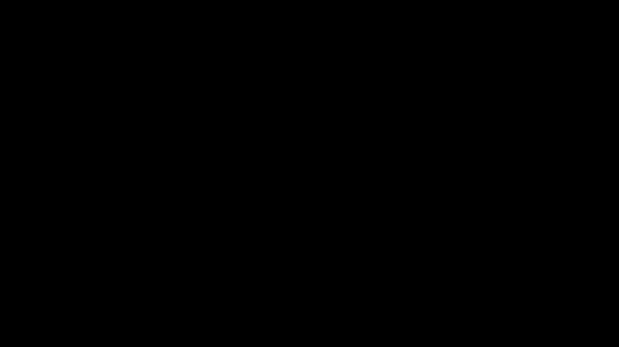 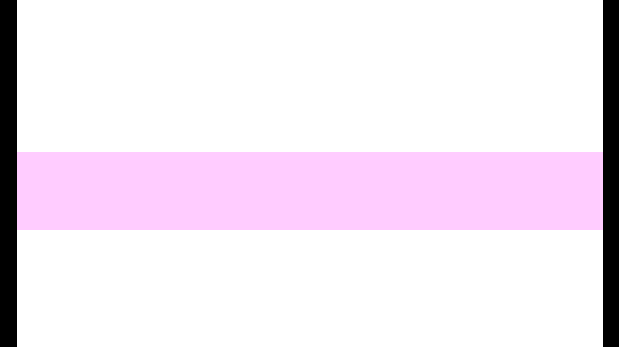 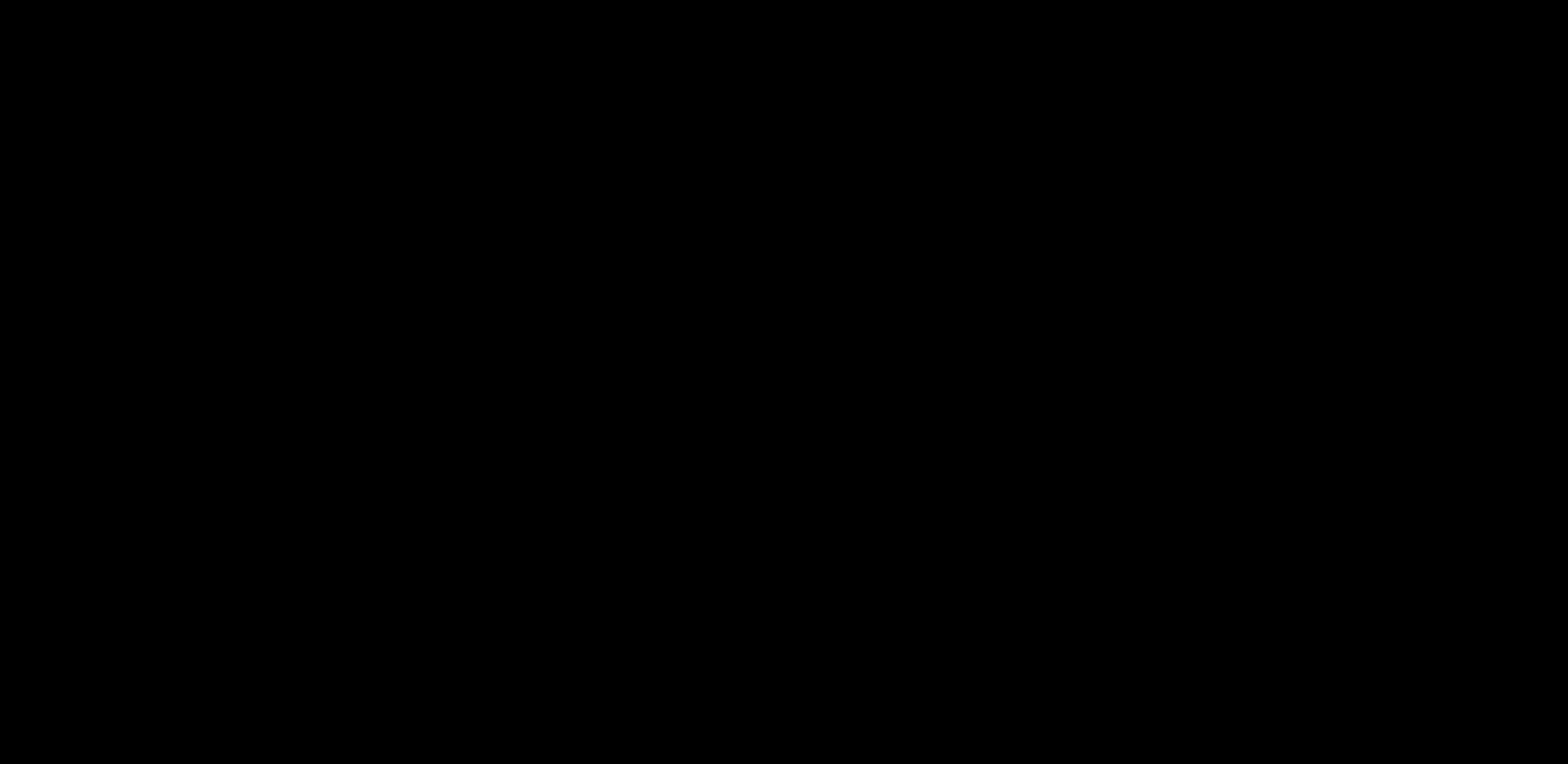 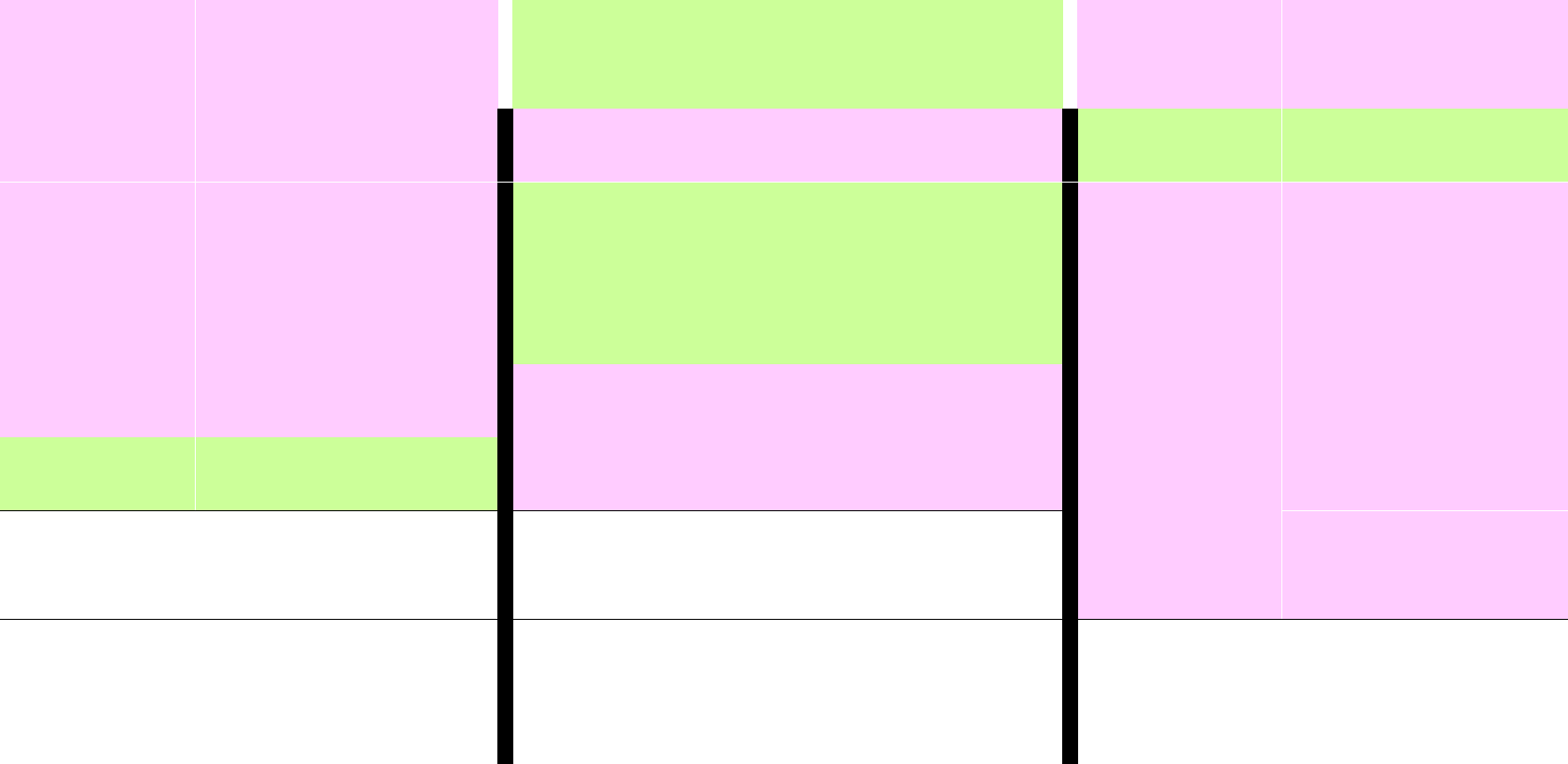 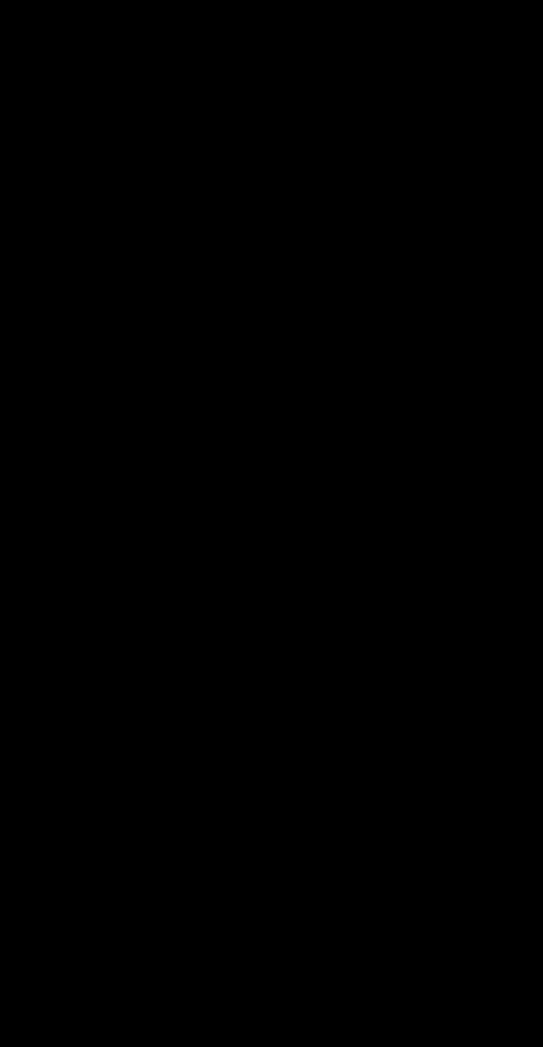 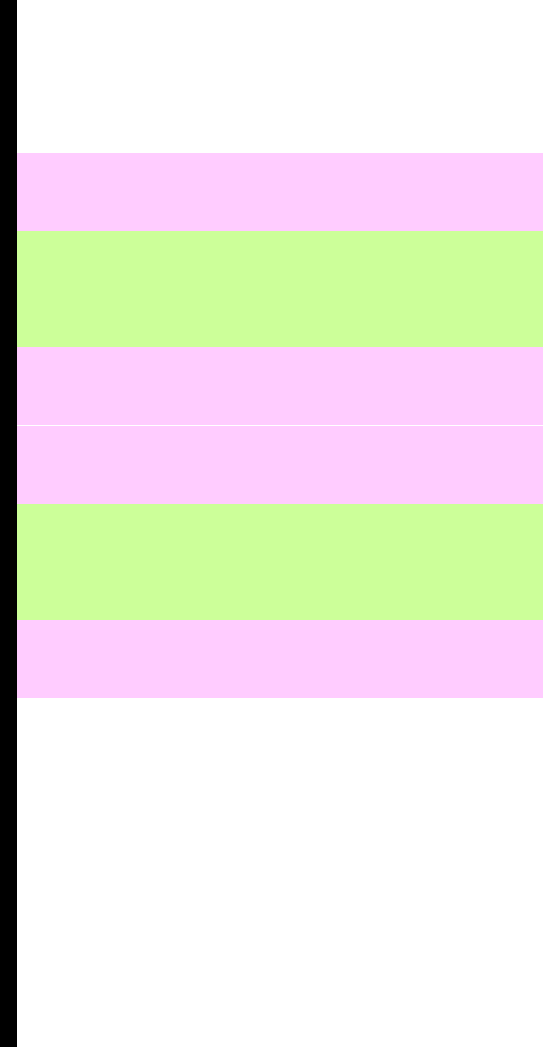 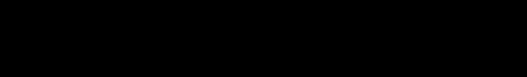 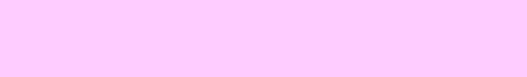 Lekcje online:2h 20 minlekcjiCzasPoniedziałekPoniedziałeknr17:30 - 8:00j. angielski gr 27:30 - 8:00onlineonline2j. polskij. polski8:25 – 9:25online8:25 – 9:253j. polskionline4Notesreligiazajęćreligiazajęć511:10- 11:40geografia11:10- 11:40geografia11:10- 11:40onlineonline612:15 - 12:4512:15 - 12:45biologia12:15 - 12:4512:15 - 12:45onlineonline713:05 -matematyka13:35online813:55 –zdw matem.13:55 –zdw matem.14:25online9Lekcje online:Lekcje online:Lekcje online:Lekcje online:Lekcje online:3h3h+ 30 min uczniowie chodzący na+ 30 min uczniowie chodzący na+ 30 min uczniowie chodzący na+ 30 min uczniowie chodzący na+ 30 min uczniowie chodzący na+ 30 min uczniowie chodzący nazdwzdwCzasWtorekCzasŚrodaCzasCzwartek7:30– 8:007:30 - 8:00zkk7:30-8:007:30– 8:007:30 - 8:00online7:30-8:00online8:25-8:55j. angielski gr 2Notes zajęćmuzyka8:25 - 8:55j. angielski gr. 18:25-8:55onlineNotes zajęćmuzyka8:25 - 8:55onlineonlineonline9:20 – 9:50j. polski9:20 - 9:40wfNotes zajęćj. mn. niemiecki9:20 – 9:50online9:20 - 9:40onlineNotes zajęćj. mn. niemieckionlineonline10:15-10:45historiaNotes zajęćplastykamatematykaonlineNotes zajęćplastykaonlineonlineonlinej. mn. niem.10:15 - 11:15matematykaj. mn. niem.Notes zajęćtechnikamatematykaonlineNotes zajęćtechnikaonline11:10– 12:10onlineonline11:10– 12:10j.mn. niem.12:15 - 12:45zaj. z wychow.12:15 - 12:45j. polskionline12:15 - 12:45online12:15 - 12:45onlineonlineonlineonlineNotes zajęćHiK Niemiecki13:05 – 13:35j. polskiwfNotes zajęćHiK Niemiecki13:05 – 13:35onlineonlineonlineonline13:05 - 13:45wfonlineLekcje online:Lekcje online:Lekcje online:1,5h1h 20 min.Lekcje online:1,5h1h 20 min.2h 40 min+ 1h uczniowie zapisani na j.mn.+ 30 min. uczniowie chodzący na zkk2h 40 min+ 1h uczniowie zapisani na j.mn.+ 30 min. uczniowie chodzący na zkkCzasPiątek7:30 - 8:00j. angielski gr 17:30 - 8:00onlineonlineNotes zajęćj. angielski gr 1Notes zajęćinformatyka gr 2informatyka gr 29:20 - 9:50historia9:20 - 9:50onlineonline10:15 - 10:35wf10:15 - 10:35onlineonlineNotes zajęćinformatyka gr 1Notes zajęćj. angielski gr 2j. angielski gr 212:15 - 12:45religia12:15 - 12:45onlineonline13:05 - 13:35matematyka13:05 - 13:35onlineonlineNotes zajęćwdż